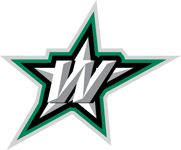 Wasaga Beach Minor Hockey AssociationMay 12th,  2024.On behalf of Wasaga Beach Minor Hockey please accept this letter for _________________________to assist in their application for a VSC. As a volunteer for Wasaga Beach Minor Hockey, each person has a role of assisting and or supervision of minors, is required by Hockey Canada, OHF, OMHA to have a current VSC completed.Our volunteers will be providing guidance and care to children between the ages of 3-18.Volunteers are integral part of Association’s success in the delivery minor hockey for children in our community.Sincerely, Erin PozzebonPresident Wasaga Beach Minor Hockey AssociationPO Box 351 Wasaga Beach, ON L9Z 1A4 www.wasagaminorhockey.compresident@wasagaminorhockey.com